униципальная нформационнаяазетаТрегубово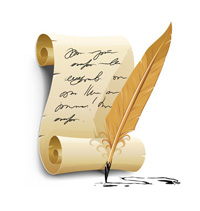 ОПОВЕЩЕНИЕо начале общественных обсужденийот «17» марта  2022 г.Информация о Проекте, подлежащем рассмотрению на общественных обсуждениях : Проект Решения об утверждении Правил благоустройства территории  Трегубовского сельского поселения. Перечень информационных материалов к Проекту:-проект решения Совета Депутатов Трегубовского сельского поселения «Об утверждении Правил благоустройства территории Трегубовского сельского поселения»Информация о порядке и сроках проведения общественных обсуждений  по Проекту, подлежащему рассмотрению на общественных обсуждениях :- порядок проведения утвержден Решением Совета Депутатов Трегубовского сельского поселения  от «17» апреля 2020 года № 199;- срок проведения: с 8  ч. 30 мин. «18» марта 2022 г.  по 16 ч. 30 мин. «20» апреля 2022 г.Информация о месте, дате открытия, сроках проведения экспозиции с представлением Проекта, подлежащего рассмотрению на общественных обсуждениях, и времени посещения указанной экспозиции:- наименование населенного пункта: _д.Трегубово_________________________;- адрес места проведения экспозиции: д.Трегубово, ул.Школьная, д.1 пом. 32 ;- дата открытия экспозиции проекта: «18» марта 2022 г.;- сроки проведения экспозиции проекта:  с « 18» марта 2022 г. до «20» апреля 2022г.- дни и часы, в которые возможно посещение экспозиции или экспозиций:  по рабочим дням, с 8 ч. 30 мин. до 16 ч. 30 мин., обеденный перерыв с 12 ч. 00     мин. до 13 ч 00 мин.Сроки внесения участниками общественных обсуждений  предложений и замечаний к Проекту, подлежащему рассмотрению на общественных обсуждениях :предложения и замечания принимаются с 8 ч. 30 мин. «18» марта 2022 г. до 16 ч. 30 мин «20» апреля 2022 г. Порядок и форма внесения участниками общественных обсуждений или публичных слушаний предложений и замечаний к Проекту, подлежащему рассмотрению на общественных обсуждениях :Предложения и замечания участников принимаются:- посредством официального сайта муниципального образования или информационной системы (в случае проведения общественных обсуждений);- в письменной форме в адрес организатора общественных обсуждений или публичных слушаний;- посредством записи в книге (журнале) учета посетителей экспозиции проекта в рабочие дни с 8:30 до 16:30, перерыв с 12:00 до 13:00, в помещении Администрации Трегубовского сельского поселения по адресу: д. Трегубово, ул. Школьная, д.1 пом. 327. Информация:7.1. в случае проведения общественных обсуждений: - Проект, подлежащий рассмотрению на общественных обсуждениях, и информационные материалы к нему размещены на официальном сайте муниципального образования Трегубовского сельского поселения: http://tregubovoadm.ru/;От организатора общественных обсуждений Зам. Главы АдминистрацииТрегубовского сельского  поселения        Т.Г. Андреева     ________________________________Российская   ФедерацияНовгородская область  Чудовский районАдминистрация Трегубовского сельского  поселенияПОСТАНОВЛЕНИЕот  17.03.2022 г.  № 24д. Трегубово Об общественных обсуждениях     В соответствии с Градостроительным кодексом Российской Федерации, Федеральным законом от 6 октября 2003 года № 131-ФЗ «Об общих принципах организации местного самоуправления в Российской Федерации», Порядком об организации и проведении общественных обсуждений илипубличных слушаний по вопросам градостроительной деятельности в Трегубовском сельском поселенииПОСТАНОВЛЯЮ:   1. Назначить общественные обсуждения по проекту Решения об утверждении  Правил благоустройства территории  Трегубовского сельского поселения (далее – проект).2. Общественные обсуждения проводятся с 8 ч. 30 мин.  18 марта 2022 года по 16.ч. 30 мин. 20 апреля 2022 года на официальном сайте Администрации Трегубовского сельского поселения: http://tregubovoadm.ru/ (далее - официальный сайт).          3. Информация о месте, дате открытия, сроках проведения экспозиции с представлением Проекта, подлежащего рассмотрению на общественных обсуждениях, и времени посещения указанной экспозицииС 18.03.2022 года по 20.04.2021 года с 8 ч. 30 мин. до 16 ч.30 мин., с перерывом на обед с 12 ч 00 мин. до 13 ч. 00 мин. по адресу: д. Трегубово, ул. Школьная д.1 пом.32.         4. Сроки внесения участниками общественных обсуждений предложений и замечаний к Проекту, подлежащему рассмотрению на общественных обсуждениях:предложения и замечания принимаются с 8 ч. 30 мин. «18» марта 2022 г. до 16 ч. 30 мин «20» апреля 2022 г. Предложения и замечания, касающиеся проекта, можно подавать- посредством официального сайта муниципального образования или информационной системы (в случае проведения общественных обсуждений);- в письменной форме в адрес организатора общественных обсуждений или публичных слушаний;- посредством записи в книге (журнале) учета посетителей экспозиции проекта в рабочие дни  строго по предварительной записи по телефону 8(81665)43-421 с 8:30 до 16:30,перерыв с 12:00 до 13:00, в помещении Администрации Трегубовского сельского поселения по адресу: д. Трегубово, ул. Школьная, д.1 пом.32,  уполномоченный представитель на проведение консультаций – заместитель Главы Администрации Трегубовского сельского поселения Андреева Т.Г.        5. Проект, подлежащий рассмотрению на общественных обсуждениях, и информационные материалы к нему разместить на официальном сайте муниципального образования Трегубовского сельского поселения: http://tregubovoadm.ru/;        6. Назначить  Павлову И.А., специалиста 1 категории Администрации Трегубовского сельского поселения, ответственным за организацию проведения общественных обсуждений.        7. Опубликовать постановление в официальном бюллетени Трегубовского сельского поселения «МИГ Трегубово» и разместить на официальном сайте Администрации Трегубовского сельского поселения в сети  «Интернет».Зам. Главы АдминистрацииТрегубовского сельского поселения       Т.Г. Андреева______________________________проектРоссийская ФедерацияСовет депутатов Трегубовского сельского поселенияЧудовского района Новгородской областиРЕШЕНИЕОт__________     № ___д.ТрегубовоОб  утверждении Правил  благоустройства территории  Трегубовского сельского поселения              В соответствии с Федеральным законом от 6 октября 2003 года № 131-ФЗ «Об общих принципах организации местного самоуправления в Российской Федерации»  Совет депутатов Трегубовского  сельского поселения      РЕШИЛ:          1.Утвердить прилагаемые Правила благоустройства территории Трегубовского  сельского поселения.           2.Признать утратившим силу решение Совета депутатов Трегубовского  сельского поселения 27.06.2012 № 94 «Об  утверждении Правил  благоустройства территории  Трегубовского сельского поселения» (в редакции решения от 05.05.2014 № 202 «О внесении изменений в решение Совета депутатов Трегубовского сельского поселения от 27.06.2012 года № 94», решения от 30.11.2017 № 122 «О внесении изменений в Правила благоустройства территории Трегубовского сельского поселения,  решения от 30.04.2019 № 159 «О внесении изменений в Правила благоустройства территории Трегубовского сельского поселения», решения  от 17.04.2020 № 198 «О внесении изменений в Правила благоустройства территории Трегубовского сельского поселения»), решения от 07.05.2021 № 35 «О внесении изменений в Правила благоустройства территории Трегубовского сельского поселения», решения Совета депутатов от 28.06.2021 № 44 «О внесении изменений в Правила благоустройства территории Трегубовского сельского поселения».           3.Опубликовать решение в официальном бюллетене Трегубовского сельского поселения «МИГ Трегубово» и разместить на официальном сайте Администрации Трегубовского сельского поселения в сети «Интернет».Проект подготовила и завизировалаЗам.Главы администрации                    Т.Г. АндреевапроектП Р А В И Л Аблагоустройства территории Трегубовского  сельского поселения1. Общие положения1.1.Правила благоустройства территории Трегубовского  сельского поселения (далее Правила) разработаны в соответствии с Конституцией Российской Федерации, Гражданским кодексом Российской Федерации, Градостроительным кодексом Российской Федерации, Земельным кодексом Российской Федерации, Федеральным законам от 6 октября 2003 года            № 131-ФЗ «Об общих принципах организации местного самоуправления  в Российской Федерации», Федеральным законом от 24 июня 1998 года № 89-ФЗ «Об отходах производства и потребления», Федеральным законом от 30 марта 1999 года № 52-ФЗ «О санитарно-эпидемиологическом благополучии населения», Приказом Министерства строительства и жилищно-коммунального хозяйства Российской Федерации от 13.04.2017 N 711/пр «Об утверждении методических рекомендаций для подготовки правил благоустройства территорий поселений, городских округов, внутригородских районов», иными нормативными правовыми актами и стандартами Российской Федерации и Новгородской области с целью обеспечения чистоты, порядка и благоустройства территории Трегубовского  сельского поселения.1.2.Настоящие Правила устанавливают единые и обязательные для исполнения требования в сфере благоустройства, в том числе требования  по строительству, содержанию зданий (включая жилые дома), сооружений и земельных участков, на которых они расположены, к внешнему виду фасадов и ограждений соответствующих зданий и сооружений, перечень  работ  по  благоустройству  и  периодичность  их    выполнения; определяют порядок участия собственников (пользователей) зданий, сооружений, земельных участков в благоустройстве и содержании прилегающих территорий, порядок организации благоустройства территории поселения (включая освещение улиц, озеленение территории, установку указателей с наименованиями улиц и номерами домов, размещение и содержание малых архитектурных форм и пр.), определяют порядок уборки и содержания территории поселения для организаций, юридических и физических лиц (в том числе индивидуальных предпринимателей), являющихся застройщиками, собственниками, пользователями, владельцами, арендаторами земельных участков, зданий, строений, сооружений, иных объектов недвижимого имущества, расположенных на территории Трегубовского  сельского поселения,  независимо от форм собственности, ведомственной принадлежности и гражданства.1.3. Действие настоящих Правил распространяется на правоотношения, связанные со строительством, эксплуатацией, содержанием и (или) использованием объектов благоустройства независимо от их формы собственности с учетом их публичного назначения, а также территорий общественного назначения и общественных пространств, расположенных на территории Трегубовского сельского поселения. 1.4. Настоящие Правила: 1) определяют права и обязанности человека и гражданина, отдельных групп населения в сфере создания и поддержания безопасной, удобной и привлекательной среды на территории муниципального образования, гарантии реализации этих прав и меры принуждения к исполнению обязанностей, установленные законодательством Российской Федерации;2) регулируют отношения по содержанию зданий (включая жилые дома), сооружений, элементов благоустройства и земельных участков, на которых они расположены, устанавливают порядок участия собственников (пользователей) зданий, сооружений, земельных участков в благоустройстве, содержании и санитарной очистке прилегающих территорий;3) устанавливают единые правила по сооружению, эксплуатации содержанию элементов благоустройства и земельных участков, на которых они расположены, включая требования:а) к внешнему виду фасадов и ограждений соответствующих зданий и  сооружений;б) к организации благоустройства территории поселения;в) к перечням работ по благоустройству, санитарной очистке территорий и периодичности их выполнения;4) обеспечивают соблюдение государственных стандартов и соответствующих технических норм в целях охраны здоровья человека, сохранения исторической и природной среды, создания технических возможностей беспрепятственного передвижения маломобильных групп населения по территории поселения.1.5. Настоящие Правила являются обязательными для физических и юридических лиц, пребывающих и (или) осуществляющих деятельность на территории Трегубовского  сельского поселения.1.6. Основные понятия и определения, используемые в настоящих Правилах:автомобильная дорога – объект транспортной инфраструктуры, предназначенный для движения транспортных средств и включающий в себя земельные участки в границах полосы отводов автомобильной дороги и расположенные на них или под ними конструктивные элементы, (дорожное полотно, дорожное покрытие и подобные элементы) и дорожные сооружения, являющиеся ее технологической частью, защитные дорожные сооружения, искусственные дорожные сооружения, производственные объекты, элементы благоустройства автомобильных дорог;архитектурно-градостроительный облик объекта – совокупность композиционных приемов и фасадных решений здания (сооружения) (в том числе колористическое решение фасадов с учетом архитектурно-художественной подсветки и размещения на фасадах рекламы и информации), отражающая конструктивные и эстетические качества фасада здания (сооружения) в окружающей градостроительной среде;бестарный вывоз отходов – вывоз отходов, складируемых в специально отведенных местах, осуществляемый ручным способом уборки;благоустройство территории поселения – деятельность по реализации комплекса мероприятий предусмотрены правилами благоустройства   территории поселения мероприятий по содержанию  территории,  а  также  по проектированию и размещению объектов благоустройства,  направленных на обеспечение  и  повышение  комфортности  условий  проживания граждан, поддержание и улучшение санитарного и эстетического состояния территории населенных пунктов Трегубовского  сельского поселения;брошенные транспортные средства – транспортное средство технически неисправное, разукомплектованное, непригодное к эксплуатации, от которого собственник в установленном законом порядке отказался или собственник неизвестен, и установить его законными способами не представляется возможным;брошенные плавательное средство – плавательное средство технически неисправное, разукомплектованное, непригодное к эксплуатации, от которого собственник в установленном законом порядке отказался или собственник неизвестен, и установить его законными способами не представляется возможным;внешняя граница прилегающей территории – часть границы прилегающей территории, не примыкающая непосредственно к границе  здания, строения, сооружения, земельного участка и не выходящая за приделы территории общего пользования;внутренняя граница прилегающей территории – часть границы прилегающей территории, непосредственно примыкающая к границе здания, строения, сооружения, земельного участка и являющаяся их общей границей;вывоз твердых коммунальных отходов (далее – ТКО) и крупногабаритного мусора (далее – КГМ) – выгрузка ТКО и КГМ из контейнеров в специализированный транспорт и транспортировка их с мест сбора на лицензированные объекты утилизации комплекс ТКО, полигон ТКО;газон – элемент зеленого насаждения с травяным покровом естественного или искусственного происхождения на открытых участках озелененной территории. Уровень вертикальной отметки газонов, прилегающих к автомобильным дорогам и тротуарам, должен быть ниже уровня верхней кромки бордюрного камня;границы прилегающей территории – местоположение прилегающей территории, установленной в виде условных линий на расстоянии, измеряемом в метрах от границ здания, строения, сооружения, земельного участка в случае, если такой земельный участок образован;график вывоза отходов – документ, определяющий периодичность вывоза отходов, с указанием адреса точки сбора отходов, объема вывоза отходов и времени вывоза;договор на сбор, использование, обезвреживание, транспортировку и размещение ТКО производства и потребления (договор на вывоз ТКО)- письменное соглашение между заказчиком и специализированным хозяйствующим субъектом, закрепляющее периодичность и объем вывоза отходов, адрес точки их складирования с указанием способа оказания услуги, а также иные обязательства, предусмотренные гражданским    законодательством;дорожные сооружения – сооружения, являющиеся конструктивными элементами дороги: искусственные сооружения (мосты, путепроводы, эстакады, трубы, тоннели и др.), защитные сооружения (снегозащитные лесонасаждения, постоянные снегозащитные заборы, шумозащитные устройства, устройства для защиты дорог от снежных лавин и обвалов и др.), элементы обустройства дорог (остановочные и посадочные площадки и павильоны для пассажиров), площадки отдыха, специальные площадки для остановки или стоянки автомобилей и т.д.;захоронение отходов – изоляция отходов, не подлежащих дальнейшему использованию, в специальных хранилищах с целью предотвращения попадания вредных веществ в окружающую природную среду;здания, строения, сооружения общественного назначения – здания, строения, сооружения, предназначенные для размещения предприятий, учреждений и организаций образования, здравоохранения, социального обслуживания, торговли, общественного питания, бытового и коммунального обслуживания, коммунального хозяйства, транспорта, культурно-досуговой деятельности, религиозных обрядов, офисов, органов управления (далее – здания общественного назначения);земляные работы – работы, связанные с выемкой, укладкой грунта, с нарушением усовершенствованного или грунтового покрытия территории поселения, либо с устройством (укладкой) усовершенствованного покрытия дорог и тротуаров, в том числе работы при прокладке инженерных коммуникаций;зеленые насаждения – древесно-кустарниковая и травянистая растительность естественного и искусственного происхождения в лесопарках, парках, дворах, газонах, цветниках, а также отдельно стоящие деревья и кустарники, образующие неприкосновенный зеленый фонд поселения;землепользователи – юридические и физические лица, получившие земельный участок в собственность, в бессрочное (постоянное) или безвозмездное срочное пользование, в аренду;капитальный ремонт дорожного покрытия – комплекс работ, при котором производится полное восстановление и повышение работоспособности дорожной одежды и покрытия, земляного полотна и дорожных сооружений, осуществляется смена изношенных конструкций и деталей или замена их на наиболее прочные и долговечные, повышение геометрических параметров дороги с учетом роста интенсивности движения осевых нагрузок автомобилей в пределах норм, соответствующих категории, установленной для ремонтируемой дороги, без увеличения ширины земляного полотна на основном протяжении дороги;капитальный ремонт здания (сооружения, оборудования, коммуникаций, объектов жилищно-коммунального назначения) – ремонт, выполняемый для восстановления ресурса здания (сооружения, оборудования, коммуникаций, объектов жилищно-коммунального назначения) с заменой или восстановлением любых составных частей, включая базовые;компенсационное озеленение – воспроизводство зеленых насаждений взамен уничтоженных или поврежденных;контейнер – мусоросборник, предназначенный для складирования ТКО, за исключением КГМ;контейнерная площадка – место (площадка) накопления твердых коммунальных отходов, обустроенное в соответствии с требованиями законодательства Российской Федерации в области охраны окружающей среды и законодательства Российской Федерации в области обеспечения санитарно-эпидемиологического благополучия населения и предназначенное для размещения контейнеров и бункеров;крупногабаритный мусор (КГМ) – отходы потребления и хозяйственной деятельности (бытовая техника, мебель, металлолом и др.), утратившие свои потребительские свойства, размеры которых превышают  в высоту, ширину или длину, за исключением отходов от капитального ремонта жилых и нежилых помещений и строительных отходов;малые архитектурные формы – беседки, теневые навесы, лестницы, оборудование (устройства) для игр детей и отдыха населения, ограждения, цветочницы, садово-парковая мебель, уличное техническое оборудование, осветительное оборудование, оборудование архитектурно-декоративного освещения (в том числе, носители информации, скамейки, урны и т.п.);места (территории) общего пользования – территории, которыми беспрепятственно пользуется неограниченный круг лиц (в том числе парки, скверы, рощи, сады, бульвары, площади, улицы, набережные);механизированная уборка – уборка территорий с применением специальных автомобилей и уборочной техники (снегоочистителей, снегопогрузчиков, пескоразбрасывателей, машин уборочных универсальных и других машин и механизмов, предназначенных для уборки территорий);навал мусора – скопление ТКО и КГМ, возникшее в результате самовольного сброса, по объему, не превышающему 1 куб. м. на контейнерной площадке или на любой другой территории;надлежащее состояние объекта – состояние объекта и (или) отдельных его элементов соответствующее установленным для него требованиям,определенным действующим законодательством;неисправное, разукомплектованное плавательное средство – плавательное средство (лодка, катер и т.п.), у которого отсутствуют одна или несколько деталей и (или) повреждён водонепроницаемый корпус;неисправное, разукомплектованное транспортное средство – транспортное средство, у которого отсутствуют одна или несколько кузовных деталей, предусмотренных конструкцией: капот, дверь, замок двери кузова или кабины, пробка топливного бака и (или) отсутствуют одно или несколько стекол, внешних световых приборов, колес, шин, а также поврежденное огнем транспортное средство;некапитальные сооружения – сооружения сезонного или вспомогательного назначения, в том числе летние павильоны, небольшие склады, торговые павильоны из легковозводимых конструкций, металлоконструкций без заглубленных фундаментов, теплицы, парники, беседки и другие подобные сооружения, в том числе объекты мелкорозничной торговли, включая тонары, машины и прицепы, с которых ведется торговля, объекты попутного бытового обслуживания и питания, остановочные павильоны, наземные туалетные кабины, другие объекты некапитального характера;несанкционированная свалка мусора – самовольный(несанкционированный) сброс (размещение) или складирование ТКО, КГМ, отходов производства и строительства, другого мусора, образованноговпроцесседеятельностиюридическихилифизическихлицнаплощадисвыше50кв. миобъемомсвыше30куб. м;несанкционированная торговля – реализация всех видов товаров и продукции без соответствующего разрешения, выданного в установленном порядке (самовольная торговля), и вне специально отведенных мест;объект размещения отходов – специально оборудованное сооружение, предназначенное для размещения отходов (мусороперегрузочный комплекс, полигон, шламохранилище и др.);объекты (средства) наружного освещения-осветительные приборы наружного освещения (светильники, прожекторы), которые могут устанавливаться на улицах, площадях, на специально предназначенных для такого освещения опорах, стенах, перекрытиях зданий и сооружений, парапетах, ограждениях мостов, на металлических, железобетонных и других конструкциях зданий и сооружений и в иных местах общего пользования;объекты благоустройства- парки, набережные, улицы (в том числе пешеходные), тротуары, дворы, кладбища, фасады зданий и сооружений;опасные отходы – отходы, содержащие вредные вещества, обладающие опасными свойствами (токсичностью, взрывоопасностью, пожароопасностью, высокой реакционной способностью), или возбудителей инфекционных болезней, либо которые могут представлять непосредственную или потенциальную опасность для окружающей природной среды и здоровья человека самостоятельно или при вступлении в контакт с другими веществами;отходы производства и потребления (далее – отходы) – остатки сырья, материалов, полуфабрикатов, тары, иных изделий или продуктов, которые образовались в процессе производства или потребления, а также товары (продукция), утратившие свои потребительские свойства;повреждение зеленых насаждений – причинение вреда кроне, стволу, ветвям древесно-кустарниковых растений, их  корневой системе, повреждение надземной части и корневой системы травянистых растений, не  влекущее прекращение роста, повреждением является механическое повреждение ветвей, корневой системы, нарушение целостности коры, нарушение целостности живого надпочвенного состава, загрязнение зеленых насаждений либо почвы в корневой зоне вредными веществами, поджог или иное причинение вреда;полигон захоронения отходов – ограниченная территория, предназначенная и при необходимости специально оборудованная для захоронения отходов, исключения воздействия захороненных отходов на незащищенных людей и окружающую природную среду;полоса отвода автомобильной дороги – земельные участки (независимо от категории земель), которые предназначены для размещения конструктивных элементов автомобильной дороги, дорожных сооружений и на которых располагаются или могут располагаться объекты дорожного сервиса;придорожные полосы автомобильной дороги – территории, которые прилегают с обеих сторон к полосе отвода автомобильной дороги и в границах которых устанавливается особый режим использования земельных участков (частей земельных участков) в целях обеспечения требований безопасности дорожного движения, а также нормальных условий реконструкции, капитального ремонта, ремонта, содержания автомобильной дороги, ее сохранности с учетом перспектив развития автомобильной дороги;прилегающая территория – территория общего пользования, которая прилегает к зданию, строению, сооружению, земельному участку в случае, если такой земельный участок образован, и границы, которой определены в соответствии с настоящими Правилами в порядке, установленном законом субъекта Российской Федерации;противогололедные материалы – материалы (реагенты), применяемые в твердом или жидком виде для борьбы с зимней скользкостью на автомобильных дорогах общего пользования, а также на твердых покрытиях внутриквартальных и пешеходных территорий;ручная уборка – уборка территорий ручным способом;санитарная очистка территории – комплекс организационных и технических мероприятий по сбору, транспортировке и размещению отходов производства и потребления, образующихся на территории сельского поселения;санитарное содержание территории – комплекс мероприятий, направленных на обеспечение экологического и санитарного – эпидемиологического благополучия населения;сбор отходов – прием отходов в целях их дальнейшей обработки, утилизации, обезвреживания, размещения лицом, осуществляющим их обработку, утилизацию, обезвреживание, размещение;собственная территория землепользования (далее – собственная территория) – земельный участок, переданный (закрепленный) целевым назначением юридическому или физическому лицу на правах, предусмотренных действующим законодательством, в пределах границ, установленных на кадастровой карте (плане) и имеющий площадь, границы, местоположение, правовой статус и другие характеристики;содержание автомобильной дороги – комплекс работ по поддержанию надлежащего технического состояния автомобильной дороги, оценке ее технического состояния, а также по организации и обеспечению безопасности дорожного движения;содержание объектов благоустройства и территории – комплекс мероприятий (работ), выполняемых лицами, осуществляющими управление и обслуживание многоквартирными домами, собственниками, владельцами, арендаторами, пользователями земельных участков, по обеспечению чистоты, санитарного содержания, надлежащего технического (физического) состояния зданий, строении, сооружений, иных объектов, собственных территорий.Специализированная организация – организация независимо от ее организационно-правовой формы, а также индивидуальный предприниматель, оказывающие потребителю услуги по содержанию объектов благоустройства, уборке, обеспечению чистоты и порядка. В случаях, предусмотренных законодательством, специализированная организация обязана иметь соответствующую лицензию на оказание данного вида услуг;твердые коммунальные отходы (ТКО) – отходы, образующиеся в результате жизнедеятельности населения (приготовление пищи, упаковка товаров, уборка и текущий ремонт жилых помещений, крупногабаритные предметы домашнего обихода и др.);территориальное общественное самоуправление (ТОС) – самоорганизация граждан по месту их жительства на части территории поселения для самостоятельного и под свою ответственность осуществления собственных инициатив по вопросам местного значения. Границы территории, на которой осуществляется территориальное общественное самоуправление, устанавливаются представительным органом поселения по предложению населения, проживающего на данной территории;территория многоквартирного дома – земельный участок, на котором расположен дом с элементами озеленения и благоустройства и иные, предназначенные для обслуживания, эксплуатации и благоустройства данного дома, объекты, границы которого определены на основании данных государственного кадастрового учета и содержатся в кадастровом паспорте земельного участка;территория частных домовладений – территория с земельными участками, предназначенными для индивидуального жилищного строительства, личного подсобного хозяйства, садоводства и огородничества с расположенными на них домами, предназначенными для постоянного или временного проживания;технически исправное состояние- содержание объектов, которое включает  в себя  работы по восстановлению или замене  отдельных частей зданий, строений, сооружений или целых конструкций, частей малых архитектурных форм, рекламных объектов, деталей и инженерно-технического оборудования и прочего в связи с их физическим износом и (или) разрушением;тротуар – элемент дороги, предназначенный для движения пешеходов и примыкающий к проезжей части или отделенный от нее газоном;уборка территории – комплекс мероприятий, связанных с регулярной уборкой территории,от грязи, мусора, снега, льда, смета, сбором и вывозом в специально отведенные для этого места отходов производства и потребления и (или) другого мусора, а также иных мероприятий, направленных на обеспечениеэкологического и санитарно-эпидемиологического благополучия населения;уничтожение зеленых насаждений – повреждение зеленых насаждений, повлекшее прекращение роста растения;уход за зелеными насаждениями – система мероприятий, направленных на содержание и выращивание зеленых насаждений;хозяйственные постройки – сараи, бани, теплицы, невесы, погреба, колодцы и другие сооружения и постройки (в том числе временные), предназначенные для удовлетворения гражданами бытовых и иных нужд;хранение – преднамеренное содержание, стоянка и (или) размещение чего-либо вне специально отведенных  и оборудованных мест;хранение отходов – содержание отходов в объектах их размещения в целях их последующего захоронения, обезвреживания или использования;элементы благоустройства – элементы озеленения, покрытия, ограждения (заборы), водные устройства, уличное коммунально-бытовое и техническое оборудование, игровое и спортивное оборудование, элементы освещения, средства размещения информации и рекламные конструкции, малые архитектурные формы и городская мебель, некапитальные нестационарные сооружения, элементы объектов капитального строительства.1.7. Содержание и благоустройство территории Трегубовского  сельского поселения обеспечиваются Администрацией Трегубовского  сельского поселения (далее – Администрация поселения), организациями всех форм собственности, физическими лицами и индивидуальными предпринимателями, являющимися собственниками, владельцами, пользователями, арендаторами объектов недвижимости, иных объектов и земельных участков.1.8. Ответственными за санитарное содержание территорий и расположенных на нихзданий, строений, сооружений и иных объектов, зеленых насаждений, малых архитектурных форм и других элементов благоустройства, являются:на территорияхмногоквартирных домов – управляющиеи обслуживающие организации, товарищества собственников жилья, жилищно-строительные и жилищно-эксплуатационные кооперативы, собственники помещений многоквартирных домов (при непосредственном управлении);на земельных участках юридических лиц, индивидуальных предпринимателей, физических лиц – соответствующие юридические лиц, юридические лица, индивидуальные предприниматели, физические лица;на участках частных домовладений, принадлежащих гражданам на правах собственности – собственники, владельцы частных домовладений;на территориях улицах, площадей, парков, иных объектов озелененных территорий (зеленых зон), мостов, кладбищ, в местах массового отдыха, общественных туалетов и др. – юридические и физические лица, а также должностные лица специализированных организаций, в собственности, владении, пользовании, на обслуживании и (или) содержании которых находятся данные объекты;на участках железнодорожных путей, переездов, зон отчуждения, различных железнодорожных сооружений, находящихся в пределах населенных пунктов Трегубовского  сельского поселения, юридические и физические лица, а также должностные лица организаций, в собственности, владении, пользовании, на обслуживании и (или) содержании, в ведении которых находятся данные объекты;на территориях, отведенных под проектирование и застройку (где не ведутся работы) – юридические и физические лица, индивидуальные предприниматели, которым отведен земельный участок;на территориях, где ведется строительство или производятся работы (на все время строительства или проведения работ) – юридические и физические лица, индивидуальные предприниматели, ведущие строительство, производящие работы;на территориях киосков и павильонов розничной торговли, общественного питания и бытового обслуживания, летних кафе с павильонами и киосками, розничных рынков открытого типа, автостоянок открытого типа, металлических и железобетонных гаражных боксов (размещаемых вне гаражных комплексов), рекламных объектов (конструкций) и других временных объектов – собственники, владельцы и арендаторы объектов;на участках воздушных линий электропередач, охранных зон кабелей, газопроводов и других инженерных сетей – собственники, владельцы, пользователи (балансодержатели) сетей, сооружений (коммуникаций) и специализированные организации, на обслуживании и (или) содержании, в ведении которых находятся данные объекты;на остановках общественного транспорта – собственники данных объектов;на территориях гаражно-строительных (гаражно-эксплуатационных) комплексов – владельцы гаражей; на территориях садоводческих и огороднических некоммерческих объединений граждан – соответствующие объединения;на территориях кладбищ – должностные лица специализированных организаций, в ведении или на обслуживании которых находятся объекты;на территориях мест массового отдыха и купания – должностные лица специализированных организаций, на обслуживании которых находятся объекты.На территориях, не входящих в вышеперечисленный перечень и не являющихся собственными территориями землепользования, ответственных для проведения разовой уборки и приведения данных территорий в порядок и надлежащее санитарное состояние определяет Администрация поселения по соглашению сторон.1.9. При проектировании объектов благоустройства жилой среды, улиц и дорог, объектов культурно-бытового обслуживания необходимо предусматривать доступность среды населенных пунктов для пожилых лиц и людей с ограниченными возможностями, оснащение этих объектов элементами и техническими средствами, способствующими их передвижению.1.10. Колористические решения для зданий и сооружений должны соответствовать Концепции общего цветового решения застройки улиц и территорий населённых пунктов Грузинского сельского поселения.2. Содержание территорий, объектов и элементов благоустройстваЮридические, должностные и физические лица, индивидуальные предприниматели и другие хозяйствующие субъекты должны соблюдать чистоту и порядок на всей территории населенного пункта.2.1. Содержание территорий включает в себя выполнение следующих видов работ:регулярную уборку от мусора, листвы, снега и льда (наледи);обработку противогололедными материалами покрытий проезжей части дорог, мостов, улиц, тротуаров, проездов, пешеходных территорий и др.;сгребание и подметание снега;вывоз снега и льда (снежно-ледяных образований);сбор и вывоз мусора, бытовых и иных отходов исполнителем услуги;регулярную уборку и дезинфекцию контейнеров и контейнерных площадок для размещения контейнеров для сбора всех видов отходов;отвод дождевых и талых вод;удаление трупов животных с территории дорог и иных объектов улично-дорожной сети;полив территории для уменьшения пылеобразования и увлажнения воздуха;обеспечение сохранности зеленых насаждений и уход за ними;скашивание травянистой растительности;восстановление территорий после проведения строительных, ремонтных, земляных и иных работ;восстановление нарушенных элементов благоустройства после реконструкции и ремонта объектов коммунального назначения, коммуникаций (сооружений), дорог, железнодорожных путей, мостов, пешеходных переходов, проведение реставрационных и археологических работ и других земляных работ;очистку водоотводных канав;уборку территорий после пожарищ в течение 6 месяцев со дня пожара;замену морально и физически устаревших элементов благоустройства;размещение следующих домовых знаков: указатель наименования улицы, площади; указатель номера дома, указатель номера подъезда и квартир, международный символ доступности объекта для инвалидов, флагодержатели, памятные доски, указатель пожарного гидранта, указатель грунтовых геодезических знаков, указатели камер магистрали и колодцев водопроводной сети, указатель канализационной сети, указатель сооружений подземного газопровода. Состав домовых знаков на конкретном здании и условия их размещения определяются функциональным назначением, местоположением зданий относительно улично-дорожной сети;содержание в надлежащем состоянии земельных участков; земельных участков, отведенных под реконструкцию и строительство. Содержание в технически исправном состоянии объектов незавершенного строительства, заборов, ограждающих строительные площадки. Объекты незавершенного строительства, на которых не ведутся работы, должны быть закрыты строительными сетками либо рекламными баннерами.2.2. При проведении массовых мероприятий их организаторы обязаны обеспечить сохранность зеленых насаждений, помещений, зданий, строений, сооружений, оборудования и другого имущества в месте проведения мероприятия, установку  туалета или биотуалета.2.3. Общественные стационарные туалеты и биотуалеты должны содержаться в надлежащем состоянии, их уборка должна производиться регулярно с обязательной дезинфекцией. Ответственность за санитарное и техническое состояние туалетов несут их собственники, владельцы, арендаторы или специализированные организации, на обслуживании которых они находятся.2.4. Все физические, юридические лица, индивидуальные предприниматели, являющиеся собственниками (пользователями) зданий (помещений в них), сооружений, включая временные сооружения, а также землепользователи, обязаны осуществлять уборку территории самостоятельно или посредством привлечения специализированных организаций за счет собственных средств в соответствии с действующим законодательством, настоящими Правилами.2.5. Правообладатели земель сельскохозяйственного назначения на территории поселения обязаны принимать меры по защите их от зарастания сорными растениями, своевременно производить сенокошение на сенокосах.2.6. Если собственник объекта или земельного участка не определен, не известен либо его установление не представляется возможным, то обязанности по содержанию и благоустройству соответствующей территории возлагаются на администрацию Трегубовского  сельского поселения.2.7. Администрация поселения на добровольной основе, привлекает граждан для выполнения социально значимых работ по благоустройству и озеленению территории Трегубовского  сельского поселения;Физические и юридические лица, индивидуальные предприниматели имеют право:1) участвовать в социально значимых работах, выполняемых в рамках решения органами местного самоуправления вопросов организации благоустройства, объединяться для проведения работ по содержанию территорий;2) получать информацию уполномоченных органов по вопросам содержания и благоустройства территории поселения;3)участвовать в смотрах, конкурсах, иных массовых мероприятиях по содержанию территории поселения;4)делать добровольные пожертвования на благоустройство территории поселения.2.8. Объекты благоустройства жилой среды, объекты социальной, транспортной, инженерной инфраструктур должны отвечать требованию доступности для инвалидов, лиц пожилого возраста и прочих маломобильных групп населения.3. Организация уборки территории3.1. Уборка объектов, территорию которых невозможно убрать механизированным способом (из-за недостаточной ширины либо сложной конфигурации), должна производиться вручную.3.2. Содержание и уборка прилегающих территорий.Юридические и физические лица, являющиеся собственниками зданий, строений, сооружений (помещений в них), участвуют в благоустройстве прилегающих территорий, в соответствии с настоящими Правилами.3.3. Границы прилегающих территорийДля объектов, находящихся в непосредственной близи проезжих частей улиц, проездов, прилегающей территорией является территория от границы земельного участка или фасада объекта до придорожного бордюрного камня (при отсутствии бордюрного камня - до края проезжей части), включая тротуары и придорожные газоны. Для объектов, не находящихся в непосредственной близи проезжей части улиц, проездов, граница прилегающей территории устанавливаются по периметру от границ собственной территории или фасада.Значения расстояний (между внутренней границей прилегающей территории и внешней  границей прилегающей территории) при установлении границ прилегающей территории для объектов в соответствии с их назначением:для индивидуальных жилых домов:-в случае если в отношении земельного участка, на котором расположен жилой дом, осуществлен государственный кадастровый учет - 5 метров по периметру этого земельного участка;-в случае если в отношении земельного участка, на котором расположенжилой дом, государственный кадастровый учет не осуществлен либо государственный кадастровый учет осуществлен по границам стен фундамента этого дома -20 метров по периметру стен дома;-в случае если земельный участок, на котором расположен жилой дом, предоставлен ранее в соответствии с действующим законодательством, огорожен, но в отношении него не осуществлен государственный кадастровый учет - 10 метров по периметру ограждения;-в случае нахождения нескольких объектов на расстоянии менее 10 м друг от друга территория между ними делится на равные части;2) для многоквартирных домов:- в случае если в отношении земельного участка, на котором расположен многоквартирный жилой дом, осуществлен государственный кадастровый учет - 5 метров по периметру этого земельного участка;-в отношении земельного участка, на котором расположен многоквартирный жилой дом, государственный кадастровый учет не осуществлен либо государственный кадастровый учет осуществлен по границам стен фундамента этого дома -15 метров по периметру стен дома. В случае наложения прилегающих территорий многоквартирных домов друг на друга граница территории определяется пропорционально общей площади помещений жилых домов. При наличии в этой зоне дороги, за исключением дворовых проездов, территория закрепляется до края проезжей части дороги;3) для нежилых зданий, в том числе: административных, культурно-развлекательных, бизнес- центров:-имеющих ограждение - 5 метров по периметру ограждения;-не имеющих ограждения –10метров по периметру стен здания (каждого здания), а в случае наличия парковки для автомобильного транспорта -15 метров по периметру парковки;4) для зданий, в которых располагаются учебно-воспитательные (школьные, дошкольные) учреждения, высшие учебные заведения, спортивные, медицинские, санаторно-курортные учреждения, религиозные организации, организации социально-бытового назначения:-имеющих ограждение - 5 метров по периметру ограждении;-не имеющих ограждения -10 метров по периметру стен здания (каждого здания), а в случае наличия парковки для автомобильного транспорта -15 метров по периметру парковки;5) для нежилых помещений, расположенных в многоквартирных домах, земельные участки под которыми образованы и поставлены на государственный кадастровый учет:-для встроенных нежилых помещений –10метров от границы стен здания многоквартирного дома со стороны входной группы и по ширине встроенного помещения;-для встроенно-пристроенных нежилых помещений -10 метров по периметру от границ встроенно-пристроенных к многоквартирным домам нежилых зданий, нежилых помещений;6) для объектов придорожного комплекса:-автостоянок, автомоек, автосервисов –15 метров по периметру объекта,7) для промышленных объектов, автотранспортных предприятий, производственных складских баз -30 метров от ограждения по периметру;8) для строительных объектов -15 метров от ограждения по периметру;9) для отдельно стоящих тепловых, трансформаторных подстанций, зданий и сооружений инженерно-технического назначения на территориях общего пользования -10метров по периметру;10) для гаражных, гаражно-строительных кооперативов, садоводческих, огороднических или дачных объединений -10 метров по периметру от границ земельных участков, предоставленных для их размещения;11) для отдельно стоящих нестационарных торговых объектов (киоски, павильоны, палатки, летние кафе, автоприцепы), ярмарок, расположенных на территории общего пользования -10 метров по периметру объекта;12) для иных территорий:-железнодорожные пути общего пользования и промышленного железнодорожного транспорта -в пределах полосы отвода (откосы выемок и насыпей, переезды, переходы через пути);-территории, прилегающие к наземным, надземным инженерным коммуникациям и сооружениям -по 10 метров в каждую сторону;-территории, прилегающие к местам (площадкам) накопления ТКО, размещенных вне придомовой территории, - 10метров по периметру площадки;3.4. В зависимости от расположения здания, строения, сооружения, земельного участка в сложившейся застройке может устанавливаться иное расстояние до внешней границы прилегающей территории, но не более расстояний указанных в пункте 3.3. настоящих Правил. 4. Уборка территорий населенного пункта в осенне-зимний периодПериод осенне-зимней уборки территории Трегубовского сельского поселения устанавливается с 15 октября по 15 апреля. В зависимости от погодных условий указанный период может быть сокращен или продлен по решению Администрации поселения.Уборка в осенне-зимней период включает: обработку проезжей части мостов, путепроводов, улиц, площадей, бульваров, внутриквартальных проездов, тротуаров и других пешеходных территорий противогололедными материалами (песком, песчано-соляной смесью). При угрозе повсеместного гололеда обработка (посыпка) территорий осуществляется до начала выпадения осадков. В первую очередь обрабатываются наиболее опасные участки дорог на подъемах, спусках, перекрестках, мостах, путепроводах, подходах к остановкам общественного транспорта, пешеходных переходах;механизированную уборку снега при толщине снежной массы на дорожном полотне более двух сантиметров. При непрекращающемся в течение суток снегопаде должно быть выполнено не менее трех циклов «обработка (посыпка) – уборка». В периоды снегопадов или гололедицы на проезжей части улиц должно быть обеспечено беспрепятственное движение транспорта с разрешенной скоростью;Местом временного складирования снега, счищаемого с проезжей части и тротуаров, является полоса отвода и придорожная полоса, при этом ширина валов снега не должна превышать одного метра. Не допускается формирование снежных валов: ближе  от пересечения дорог; вблизи железнодорожных переездов в зоне треугольника видимости; ближе  от пешеходных переходов; ближе  от остановочных павильонов общественного транспорта (в том числе на посадочных площадках); на участках дорог, оборудованных транспортными ограждениями или повышенным бордюром; на газонах; на тротуарах;удаление снега с улиц и других территорий;зачистку полосы отвода после удаления снега;очистку от снега и льда крышек люков водопроводных и канализационных колодцев и содержание их в состоянии, обеспечивающем возможность быстрого использования, в соответствии с Правилами пользования системами коммунального водоснабжения и канализации в Российской Федерации, утвержденными в установленном порядке;очистку от снега и льда крышек люков (решеток) ливневой канализации, а также раздвижку снежных валов в местах размещения люков (решеток) для обеспечения постоянного отвода талых вод при наступлении оттепели;полную очистку от снега и льда и удаление снежно-ледяных образований с тротуаров и посадочных площадок общественного транспорта, имеющих усовершенствованное покрытие. При отсутствии усовершенствованного покрытия снег следует убирать методом сдвигания, оставляя слой снега для образования плотной снежной корки. Снег на территориях многоквартирных домов, во дворах сдвигается к местам его складирования таким образом, чтобы были обеспечены проход пешеходов, проезд транспорта, доступ к инженерным коммуникациям (сооружениям), контейнерным площадкам для сбора ТКО и сохранность зеленых насаждений. Счищаемый с тротуаров снег формируется в валы на краю тротуара и сдвигается на полосу отвода автомобильной дороги. При ручной уборке не допускается сдвигание снега с тротуаров на проезжую часть улиц и дорог;удаление с тротуаров, дорог и внутриквартальных проездов ледяных образований, возникших в результате аварий на водопроводных, канализационных или тепловых сетях. Указанные работы производятся силами и средствами собственников, владельцев, пользователей сетей или организаций, в ведении которых они находятся. Ответственность за безопасность дорожного движения на месте аварии инженерных подземных коммуникаций (сооружений) несет их собственник, владелец, пользователь или должностное лицо организации, в ведении которой находятся сети;тротуары, придомовые территории и проезды должны быть очищены от снега и наледи на всю ширину дороги, тротуара до твердого покрытия организацией, уполномоченной собственниками помещений в многоквартирном доме, в зависимости от выбранного способа управления таким домом механизированным способом или вручную до 8 часов утра, чистота на территории должна поддерживаться в течение рабочего дня. При возникновении наледи (гололеда) производится обработка песком;очистку крыш, карнизов, водосточных труб от снега и ледяных наростов, удаление наледей и сосулек. Указанные работы производятся только в светлое время суток. При производстве работ следует применять меры, обеспечивающие безопасность пешеходов (установка ограждения или наличие дежурных) и сохранность деревьев, кустарников, линий электропередач, линий связи, объектов рекламы, вывесок, плиточное покрытие тротуаров и т.п. Сброшенные с крыш снег и сосульки необходимо убирать в течение рабочего дня, освобождая проход для пешеходов или проезда автотранспорта.Места для устройства площадок временного хранения снега и смета устанавливаются Администрацией поселения в соответствии с требованиями санитарных норм и правил.5. Уборка территорий населенного пункта в весенне-летней периодПериод весенне-летней уборки территории Трегубовского  сельского поселения устанавливается с 16 апреля по 14 октября. В зависимости от погодных условий указанный период может быть сокращен или продлен по решению Администрации поселения.С наступлением весны необходимо:очистить водоотводные канавы, люки (решетки) ливневой канализации, лотки для стока воды от снега, льда, смета и грязи для обеспечения отвода 
талых вод;систематически сгонять талую воду к люкам (решеткам) колодцев ливневой канализации;произвести общую очистку территорий после таяния снега, собрать и вывести мусор на полигон ТКО.По окончании зимнего периода собственники, владельцы, пользователи, арендаторы земельных участков, объектов недвижимости, иных объектов, управляющие организации, товарищества собственников жилья, жилищно-строительные и жилищно-эксплуатационные кооперативы, собственники помещений многоквартирных домов (при непосредственном управлении), должностные лица организаций, предприятий, учреждений и специализированные организации обязаны обеспечить на отведенной территории уборку и вывоз мусора (отходов), смета и накопившейся за зимний период грязи.уборку проезжей части дорог, улиц и других объектов улично-дорожной сети. Полоса отвода и придорожная полоса автомобильной дороги убирается вручную;уборку тротуаров, дорог, дворовых территорий и внутриквартальных проездов по мере необходимости;скошенная трава с территории удаляется в течение трех суток со дня проведения скашивания;управляющие и обслуживающие организации, товарищества собственников жилья, жилищно-эксплуатационные и жилищно-строительные кооперативы, собственники помещений многоквартирных домов (при непосредственном управлении), должностные лица организаций всех форм собственности, а также собственники, владельцы, пользователи, арендаторы земельных участков, объектов недвижимости, иных объектов производить покос травы, не допуская достижения травой десятисантиметровой высоты (за исключением первого скашивания после устройства нового газона);обеспечивать надлежащее состояние отведенной территории.еженедельную уборку листвы во время листопада на территориях парков, а также газонах, прилегающих к улицам и тротуарам;содержание в чистоте и опрятном состоянии фасадов зданий и их элементов. Мойка витрин производится по мере загрязнения, но не реже одного раза в месяц.Установку необходимого количества урн для мусора, содержание их в чистоте и исправном состоянии обеспечивают:специализированные организации – на территориях, обслуживаемых ими в соответствии с муниципальными контрактами;управляющие и обслуживающие организации, товарищества собственников жилья, жилищно-эксплуатационные и жилищно-строительные кооперативы, собственники помещений многоквартирных домов (при непосредственном управлении), должностные лица организаций всех форм собственности, а также собственники, владельцы, пользователи, арендаторы земельных участков, объектов недвижимости, иных объектов (в том числе застройщики) – у входов  в здания (помещения) и на собственной территории;организации торговли, общественного питания, бытового обслуживания и сферы услуг – у входов в здания, помещения (в том числе в магазины, торговые центры, парикмахерские, ателье, павильоны, палатки, и т.п.).6. Сбор, вывоз и размещение твердых коммунальных и иных отходов6.1. Землепользователи, собственники и арендаторы зданий (помещений), индивидуальные домовладельцы, предприятия, учреждения, организации, предприниматели обязаны осуществлять сбор и вывоз ТКО в соответствии с законодательством РФ, Новгородской области и другими нормативными правовыми актами.6.2. Сбор, использование, обезвреживание, транспортировка и размещение отходов производства и потребления (далее – отходы) осуществляется за счет собственных денежных средств юридическими и физическими лицами, в том числе и собственниками (владельцами) частных домовладений, индивидуальными предпринимателями и иными хозяйствующими субъектами на основании заключенных договоров со специализированными хозяйствующими субъектами, имеющими лицензию на данные виды деятельности и документ об установлении или образовании отходов и лимиты на их размещение.6.3. Вывоз отходов с территории частных домовладений осуществляется по контейнерной или бестарной системе. Способ сбора и уборки определяет Администрация сельского поселения на собрании граждан.6.4. КГМ, ТКО и иные отходы, отходы производства и потребления должны размещаться на специально отведенных и оборудованных площадках, в исправных контейнерах. Вывоз отходов должен осуществляться по графику.6.5. Выявление и определение объемов несанкционированных свалок и отходов осуществляется Администрацией Трегубовского сельского поселения.6.6. Ответственность за ликвидацию несанкционированных свалок несут собственники (пользователи) земельных участков, на землях которых образовались указанные свалки.6.7. Администрация поселения и её должностные лица несут ответственность за ликвидацию несанкционированных свалок, расположенных в границах населенных пунктов поселения на землях общего пользования, в случае, если виновное в захламлении лицо не установлено.6.8. Контейнерные площадки для сбора отходов должны быть с твердым покрытием, удобным подъездом специализированного автотранспорта, иметь с трех сторон ограждение высотой не менее 1,5 м.6.9. Контейнеры, бункеры-накопители и площадки под ними должны не реже 1 раза в 10 дней (кроме зимнего периода) обрабатываться дезинфицирующими составами.Обработку должны проводить собственники контейнеров, площадок.Запрещается устанавливать контейнеры и бункеры-накопители на проезжей части, тротуарах, газонах, вне мест определённых территориальной схемой контейнерных площадок.Ограждение контейнерных площадок должно выполняться из плотного (железобетонного, кирпичного, металлического) материала, не допускается выполнение ограждения из решетчатого, сетчатого или деревянного материала. 6.10. В контейнеры для сбора отходов запрещается выброс трупов животных, птиц, горюче-смазочных материалов, автошин, аккумуляторов, металлолома, других биологических отходов, КГМ и строительногомусора, а также выбор вторичного сырья и пищевых отходов из контейнеров. 6.12. Не допускается выброс отходов вне мест сбора.6.13. Не допускается сжигание отходов на территории сельского поселения, в том числе на контейнерных площадках, контейнерах, урнах для сбора отходов.6.14. На территории населенного пункта не допускается сброс коммунального и строительного мусора, отходов производства, тары, порубочных отходов, листвы, снега.6.15. Организация сбора, вывоза и утилизации ртутьсодержащих отходов, представляющие угрозу стойкого загрязнения окружающей среды и нанесения вреда здоровью человека, подлежат обезвреживанию на специализированных объектах по демеркуризации ртутьсодержащих отходов. К ртутьсодержащим отходам относятся изделия, устройства и приборы, содержащие ртуть, потерявшие потребительские свойства: отработавшие ртутные лампы, ртутьсодержащие трубки, ртутные вентили и термометры, приборы и брак.Обезвреживание ртутьсодержащих отходов на объектах демеркуризации, а также сдача металлической ртути на специализированные предприятия, осуществляющие сбор, хранение и утилизацию данных видов отходов, производятся по договорам, заключаемым между поставщиком ртутьсодержащих отходов, ртути и приемщиком.Все ртутьсодержащие отходы, образующиеся в результате деятельности юридических лиц, индивидуальных предпринимателей и населения, подлежат обязательному сбору, вывозу, утилизации специализированными организациями. Категорически запрещается захоронение, уничтожение ртуть содержащих отходов вне отведенных для этого мест, загрузка ими контейнеров, бункеров – накопителей, отведенных для сбора ТКО и отходов производства и потребления. 7. Освещение территории7.1. Улицы, дороги, площади, мосты, общественные и рекреационные территории, территории жилых домов, дворовые территории, территории организаций, предприятий и учреждений, а также номерные знаки жилых и общественных зданий, дорожные знаки и указатели, элементы рекламной информации и витрины должны освещаться в темное время суток.7.2. Освещенность территорий улиц и дорог должна соответствовать требованиям ГОСТ Р 52766-2007 «Дороги автомобильные общего пользования. Элементы обустройства. Общие требования», ГОСТ Р 50597-93 «Автомобильные дороги и улицы. Требования к эксплуатационному состоянию, допустимому по условиям обеспечения безопасности дорожного движения», иным действующим нормативным правовым актам, при этом особое внимание необходимо уделять освещенности основных пешеходных направлений, прокладываемых через озелененные территории парков, путей движения школьников, инвалидов и пожилых людей.7.3. Собственники, владельцы, пользователи, арендаторы объектов недвижимости и земельных участков обеспечивают освещение собственных территорий объектов недвижимости и земельных участков. Освещение территорий осуществляется специализированными организациями по возмездным договорам с собственниками, владельцами, пользователями, арендаторами объектов недвижимости и земельных участков.Содержание и эксплуатация элементов наружного освещения осуществляются их собственниками, владельцами, пользователями, арендаторами.7.4. Декоративная вечерняя подсветка фасадов зданий и сооружений, имеющих особое градостроительное значение и не являющихся муниципальной собственностью, осуществляется собственниками, владельцами, пользователями и арендаторами этих зданий, строений и сооружений.8. Содержание многоквартирных домов, зданий, строений, сооружений общественного назначения и их элементовСобственники зданий, строений и сооружений, иные лица, наделённые соответствующими полномочиями, обязаны содержать фасады в надлежащем состоянии, сохранять архитектурно-градостроительный облик зданий и сооружений, обеспечивать проведение текущих и капитальных ремонтов, выполнять требования, предусмотренные действующим законодательством, правилами и нормами технической эксплуатации зданий и сооружений, настоящими Правилами.8.1. Фасады зданий, строений и сооружений не должны иметь видимых загрязнений, повреждений, разрушений отдельных элементов, отделочного слоя, водосточных труб, воронок или выпусков, нарушений цветового решения. Повреждения отделки фасадов зданий не должны превышать более одного процента общей площади фасада.8.2. Капитальный и текущий ремонт многоквартирных жилых домов, зданий общественного назначения производится собственниками многоквартирных жилых домов, зданий общественного назначения самостоятельно или по договору в зависимости от их технического состояния.8.3. Входы в здания общественного назначения должны быть оборудованы осветительным приборами, навесом (козырьком), элементами сопряжения поверхностей (ступени и т.д.), урнами для мусора (не менее 1 урны у входа), устройствами и приспособлениями для перемещения инвалидов и маломобильных групп населения (перила и пр.). Входы в многоквартирные жилые дома рекомендуется оборудовать осветительным приборами, навесом (козырьком) в соответствии с конструктивными особенностями дома, элементами сопряжения поверхностей (ступени и т.д.), урнами для мусора (не менее 1 урны у входа), устройствами и приспособлениями для перемещения инвалидов и маломобильных групп населения (пандусы, перила и пр.).8.4. По периметру территории многоквартирных жилых домов, зданий общественного назначения могут устанавливаться ограждения, различающиеся: по назначению (декоративные, защитные, их сочетание), высоте (низкие - 0,3 - , средние - 1,1 - , высокие - 1,8 - ), виду материала (металлические, железобетонные и др.), степени проницаемости для взгляда (прозрачные, полупрозрачные), степени стационарности (постоянные, временные, передвижные). Архитектурно-художественное решение ограждений должно соответствовать архитектурному стилю окружающих зданий, строений, сооружений и эстетическому восприятию.Дорожные ограждения и временные ограждения строительных площадок и участков производства строительно-монтажных работ устанавливаются в соответствии с действующими ГОСТ.8.5. Ограждения многоквартирных жилых домов, зданий общественного назначения содержатся собственниками, арендаторами указанных объектов самостоятельно или по договору. Временные ограждения, устанавливаемые на строительных площадках и участках производства строительно-монтажных, земляных работ, содержатся лицами, осуществляющими данные работы.Дорожные ограждения содержатся специализированной организацией, осуществляющей содержание и уборку дорог. Лица, осуществляющие содержание ограждений, обязаны обеспечить своевременный ремонт, очистку от надписей, расклеенных объявлений и покраску ограждений.8.6. Собственники, организации, обслуживающие жилищный фонд, собственники, арендаторы зданий общественного назначения обязаны содержать в чистоте и технически исправном состоянии входы, цоколи, отмостки зданий, водосточные трубы, адресные указатели, вывески, урны, ограждения. Очистку урн производить по мере накопления мусора, но не реже одного раза в сутки.8.7. Отходы, образующиеся при строительстве, ремонте, реконструкции многоквартирных жилых домов, зданий общественного назначения вывозятся на специализированный полигон для их обезвреживания и захоронения (переработки).8.8. Юридические и физические лица, являющиеся владельцами транспортных средств, должны не допускать оставление (хранение) технически неисправных транспортных средств с фасадной части дома, на территориях общего пользования и других, не предназначенных для этих целей местах. Оставление (хранение) технически исправных транспортных средств допускается в местах, специально отведенных для стоянки транспортных средств. Размещение и стоянка личного автотранспорта на придомовых территориях допускается в один ряд и должно обеспечить беспрепятственное продвижение уборочной и специальной техники. Запрещается остановка (стоянка) транспортных средств препятствующих подъезду специализированного автотранспорта, разгружающего контейнеры (бункеры накопители) и т.д..8.9. При организации открытых парковок на придомовых территориях многоквартирных домов необходимо соблюдать следующий порядок:- принятие решения по организации парковочных мест на общем собрании собственников помещений многоквартирного дома в соответствии с ЖК РФ, с ведением протокола общего собрания;- разработка схемы планировочной организации земельного участка многоквартирного дома с размещением планируемой парковки в соответствии с нормативными требованиями; - получение согласования для организации парковки в Администрации поселения.Основные требования к размещению открытых парковок на придомовой территории:а) расстояние от границ открытой парковки до окон жилых домов должно отвечать требованиям нормативов градостроительного проектирования;б) минимальный размер одного парковочного места должен составлять 2,5 х 5,0 метров, расстояние между рядами автомобилей должно составлять не менее 7 м (при парковке автомобилей под углом 90° к проезду);в) размещение парковки не должно сужать существующий проезд к жилому дому, создавать препятствия для проезда автомашин экстренных служб к многоквартирному дому, а также проезда к другим зданиям и сооружениям при отсутствии альтернативного проезда к данным объектам;г) открытая парковка должна иметь твердое покрытие из асфальтобетона или бетонной плитки и спланирована с учетом отвода поверхностных вод с придомовой территории. При невозможности отвода поверхностного стока с придомовой территории допускается щебеночное или галечное покрытие парковки;д) допускается ограждение парковки по периметру высотой не более 0,8 м, ограждение отдельных парковочных мест не допускается.8.10.Некапитальные нестационарные сооружения, развозная торговля (бытовые обслуживания и питания) должны быть расположены в местах, допускаемых для стоянки Правилами дорожного движения, действующими в Российской Федерации, иметь подъездные пути, не мешающие движению пешеходов. Размещение не допускается при отсутствии свободного прохода покупателей со стороны тротуара или площадки с твердым покрытием, не являющейся проезжей частью. Лицо, осуществляющее размещение, обязан содержать территорию в радиусе 5 метром от объекта в надлежащем порядке и частоте, ежедневно вывозить объект с места размещения.Сооружения устанавливаются на твердые виды покрытия, оборудуются осветительным оборудованием, урнами и малыми контейнерами для мусора, сооружения питания - туалетными кабинами (при отсутствии общественных туалетов на прилегающей территории в зоне доступности).9. Установка и содержание малых архитектурных форм9.1. На территориях общественно-деловых, жилых и рекреационных зон могут быть установлены малые архитектурные формы.9.2. Малые архитектурные формы должны отвечать следующим требованиям:а) соответствие характеру архитектурного и ландшафтного окружения элементов благоустройства территории;б) высокие декоративные и эксплуатационные качества материалов, их сохранность на протяжении длительного периода с учетом неблагоприятного воздействия внешней среды;в) эстетичность, функциональность, прочность, надежность, безопасностьиспользования конструкции;г) находиться в исправном состоянии, окрашиваться по мере истирания покрытия;д)при изготовлении использоваться традиционные материалы: дерево, естественный камень, кирпич, металл и пр. Места размещения малых архитектурных форм, их количество определяются по согласованию с Администрацией поселения.9.3. Ответственность за содержание и ремонт малых архитектурных форм несут их собственники (владельцы)или землепользователи. Ремонт и окраска малых архитектурных форм осуществляются до 1 мая текущего года.10. Размещение и содержание детских и спортивных площадок10.1. На территориях населенных пунктов, легко доступных для большого количества граждан, целесообразно размещать объекты с использованием открытой плоскостной детской игровой и спортивной инфраструктуры (далее - площадки), позволяющие использовать их с максимальной эффективностью, круглогодично.Размещение площадок в зонах исторической застройки и на особо охраняемых природных территориях следует согласовывать с уполномоченными органами охраны памятников, природопользования и охраны окружающей среды.10.2. Детские площадки предназначены для игр и активного отдыха детей разных возрастов: преддошкольного (до 3 лет), дошкольного (до 7 лет), младшего и среднего школьного возраста (7 - 12 лет). Площадки могут быть организованы в виде отдельных площадок для разных возрастных групп или как комплексные игровые площадки с зонированием по возрастным интересам. Для детей и подростков (12 - 16 лет) следует организовывать спортивно-игровые комплексы (микро-скалодромы, велодромы и т.п.) и оборудовать специальные места для катания на самокатах, роликовых досках и коньках.        10.3. Размещение площадок необходимо предусматривать на расстоянии не менее:от окон жилых и общественных зданий:детские игровые (дошкольного возраста) – 12м;для занятий физкультурой (в зависимости от шумовых характеристик) 10 – 40м;от площадок для мусоросборников – 20м;от открытых автостоянок и паркингов вместимостью:10 и менее машино-мест – 25м;11 и более – 50м.Детские и спортивные площадки не допускается размещать в санитарно-защитной зоне.10.4. Детские площадки рекомендуется изолировать зелеными насаждениями от транзитного пешеходного движения, проездов, разворотных площадок, гостевых стоянок, площадок для установки мусоросборников, участков постоянного и временного хранения автотранспортных средств.10.5. Обязательный перечень элементов благоустройства территории на детской площадке включает: мягкие виды покрытия, элементы сопряжения поверхности площадки с газоном, озеленение, игровое оборудование, скамьи и урны, осветительное оборудование.10.6. Спортивные площадки предназначены для занятий физкультурой и спортом всех возрастных групп населения. Спортивные площадки проектируются в составе территорий жилого и рекреационного назначения, участков спортивных сооружений, участков общеобразовательных школ. Проектирование спортивных площадок следует вести в зависимости от вида специализации площадки.10.7. Обязательный перечень элементов благоустройства территории на спортивной площадке включает: мягкие или газонные виды покрытия, спортивное оборудование, озеленение. Озеленение размещается по периметру площадки. Быстрорастущие деревья высаживаются на расстоянии от края площадки не менее 2 м. Запрещено применять деревья и кустарники, дающие большое количество летящих семян, обильно плодоносящих и рано сбрасывающих листву. Для ограждения спортивной площадки возможно применять вертикальное озеленение.10.8. Спортивные площадки могут быть оборудованы сетчатым ограждением высотой 2,5 - 3 м, а в местах примыкания спортивных площадок друг к другу - высотой не менее 1,2 м.10.9. Собственники и (или) обслуживающие (эксплуатирующие) организации осуществляют монтаж и установку, регулярный осмотр, контроль за состоянием и техническое обслуживание оборудования на детских игровых площадках в соответствии с требованиями ГОСТ Р 52301-2013 "Оборудование и покрытия детских игровых площадок. Безопасность при эксплуатации. Общие требования".10.10. Собственники и (или) обслуживающие (эксплуатирующие) организации осуществляют монтаж и установку, регулярный осмотр, контроль за состоянием и техническое обслуживание оборудования на спортивных площадках в соответствии с установленными требованиями.11. Содержание строительных площадок11.1. Лица, осуществляющие строительство, реконструкцию и капитальный ремонт объектов капитального строительства на территории сельского поселения обязаны:11.1.1. Обустроить строительную площадку в подготовительный период в соответствии с проектом организации строительства до начала основных работ.11.1.2. Установить на границе участка строительства информационный щит размером не менее 1,5 x 2 м, доступный для обозрения с прилегающей к участку строительства территории и содержащий графическое изображение строящегося объекта. Информацию о наименовании объекта, названии застройщика (заказчика), исполнителя работ (подрядчика, генподрядчика), фамилии, должности и номерах телефонов ответственного производителя работ по объекту, сроках начала и окончания работ. При установке информационного щита обеспечивается его устойчивость к внешним воздействиям, предусматривается наличие подсветки. При строительстве, реконструкции линейных объектов и сетей инженерно-технического обеспечения размещение графического изображения строящегося (реконструируемого) объекта не требуется.11.1.3. Оборудовать и обозначить указателями и знаками пути объезда транспорта и прохода пешеходов, обеспечить аварийное освещение и освещение опасных мест. Пути пешеходного прохода должны учитывать беспрепятственный проезд маломобильных групп населения. 11.1.4. Оборудовать благоустроенные внеплощадочные подъездные пути к строительной площадке с обеспечением выезда на существующие автомобильные дороги с твердым покрытием. Подъездные пути должны обеспечивать проведение механизированной уборки (выполняются в твердом покрытии) и исключить вынос грязи за пределы строительной площадки. 11.1.5. Оборудовать выезды со строительных площадок пунктами мойки и очистки колес транспортных средств, исключающими вынос грязи, грунта, бетонной смеси и мусора на проезжую часть автомобильных дорог (в зимнее время -установками пневмомеханической очистки автомашин). 11.1.6. Выполнить работы по установке источников обеспечения строительной площадки водой, устройству постоянных и временных внутриплощадочных проездов и инженерных сетей, необходимых на время строительства и предусмотренных проектом организации строительства. 11.1.7. Разместить на территории строительной площадки бытовые и подсобные помещения для рабочих и служащих, биотуалеты, временные здания и сооружения производственного и складского назначения в соответствии с проектной документацией, оборудовать места для установки строительной техники.11.1.8. Складировать грунт, строительные материалы, изделия и конструкции в соответствии с проектом организации строительства.11.1.9. Оборудовать место для размещения контейнеров для сбора ТКО, установить бункер-накопитель для сбора КГМ.11.1.10. Установить ограждение сохраняемых деревьев. При производстве строительных работ запрещается не предусмотренное проектной документацией вырубка древесно-кустарниковой растительности, повреждение корней деревьев и засыпка грунтом корневых шеек и стволов растущих деревьев и кустарников. 11.1.11. Обустроить временные подъездные пути с учетом требований по предотвращению повреждений древесно-кустарниковой растительности;11.1.12. Оборудовать транспортные средства, перевозящие сыпучие грузы, специальными съемными тентами, препятствующими загрязнению автомобильных дорог.11.1.13. Обеспечить при производстве строительных работ сохранность сетей инженерно-технического обеспечения, зеленых насаждений и малых архитектурных форм.11.1.14.Выполнять регулярную (не реже одного раза в неделю) уборку отведенных территорий строительных площадок. 11.1.15. Осуществлять регулярный (не реже одного раза в неделю) вывоз строительного мусора и твердых бытовых отходов со строительных площадок. Запрещается складирование строительного и бытового мусора на строительной площадке. 11.1.16. На фасадах объектов капитального строительства с длительными сроками строительства рекомендуется размещение баннеров. 11.1.17. Строительные площадки должны быть огорожены по всему периметру плотным забором высотой не менее 2 метров. В ограждениях рекомендуется предусмотреть минимальное количество проездов. Проезды, как правило, должны выходить на второстепенные улицы и оборудоваться шлагбаумами или воротами.11.1.18. Восстановить дороги общего пользования, которые использовались спецтехникой для проезда на строительную площадку. 11.2. При производстве строительных работ застройщику запрещается:11.2.1 Вынос грязи (в том числе грунта, бетонной смеси) транспортными средствами с территорий строительных площадок.11.2.2. Сбрасывание строительного мусора с крыш и из окон строящихся зданий без применения закрытых лотков (желобов), бункеров-накопителей, закрытых ящиков или контейнеров, а также складирование строительного мусора, ТКО, грунта, строительных материалов, изделий и конструкций вне специально отведенных для этого мест или за пределами строительной площадки.11.2.3. Складирование строительного мусора в местах сбора и (или) накопления ТКО, сжигание ТКО и строительного мусора.11.2.4. Складирование строительных материалов и изделий за пределами огражденной площадки в соответствии с утвержденным проектом организации строительства и планом производства работ. При необходимости складирования материалов и конструкций, а также устройства временного отвала грунта за пределами строительной площадки или за пределами ограждения места проведения ремонтных, аварийных и иных работ места для этого определяются по согласованию с администрацией муниципального образования. 11.3. Завершенные работы по благоустройству предъявлять администрации Грузинского сельского поселения в установленный срок.12. Установка и содержание памятников, памятных (мемориальных) досок и произведений монументально-декоративного искусства12.1. Памятники (обелиски, стелы, монументальные скульптуры и т.п.), уже установленные или новые в честь знаменательных событий истории Трегубовского  сельского поселения и страны или в целях увековечения памяти о выдающейся личности, размещаются на территориях общего пользования на основании решений Совета депутатов Трегубовского  сельского поселения, а также согласованных и утвержденных проектов.Памятные (мемориальные) доски, предназначенные для увековечения памяти о выдающейся личности или знаменательном событии истории Трегубовского  сельского поселения и страны, устанавливаются на фасадах зданий и сооружений, а также в интерьерах помещений, где происходили исторические события, проживали или работали выдающиеся личности, на основании решений Совета депутатов Трегубовского  сельского поселения в соответствии с Положением о порядке установки мемориальных досок на территории Трегубовского  сельского поселения, утвержденном в установленном порядке.12.2. Ответственность за надлежащее содержание (включая помывку, побелку или окраску) и ремонт памятников, памятных (мемориальных) досок несут их собственники (владельцы). Ремонт, помывка, побелка или окраска памятников и памятных (мемориальных) досок осуществляется до 1 мая текущего года.13. Содержание транспортных средств13.1. Неисправные, разукомплектованные транспортные средства, неисправные разукомплектованные плавательные средства подлежат обязательной транспортировке их владельцами в места, предназначенные для ремонта или хранения транспортных или плавательных средств.13.2. Собственники, землепользователи, юридические и физические лица, индивидуальные предприниматели, осуществляющие перевозку пассажиров пригородным пассажирским транспортом, обеспечивают соблюдение чистоты и порядка на территориях остановочных пунктов, в том числе конечных остановочных пунктов.13.3. Владельцы механических транспортных средств, передвижных вагонов-бытовок и прочих механизмов и оборудования, стоянка которых осуществляется на территории поселения, обеспечивают чистоту и порядок на время стоянки.13.4. Ответственность за нарушения настоящих Правил возлагается на собственников (владельцев) транспортных или плавательных средств и (или) на лиц, управляющих транспортными или плавательными средствами.14. Содержание технических средств организации дорожного движения14.1. Технические средства организации дорожного движения (дорожные знаки и указатели, дорожная разметка, дорожные ограждения, сигнальные столбики, маяки и т.п.) регламентируют движение автотранспорта в границах населенных пунктов Трегубовского  сельского поселения. Их установка и эксплуатация осуществляется в соответствии с действующими в Российской Федерации стандартами.14.2. Технические средства организации дорожного движения устанавливаются, демонтируются и содержатся специализированными организациями на основании утвержденных отделом Государственной инспекции безопасности дорожного движения отделом Министерства внутренних дел России по Чудовскому району Новгородской области дислокаций. 14.3. Временно установленные знаки на период ограничения или запрета движения автотранспортных средств на улично-дорожной сети, находящейся на балансе администрации поселения, должны быть сняты после устранения причин, вызвавших необходимость их установки.14.4. Дорожная разметка в процессе эксплуатации должна быть хорошо различима в любое время суток при условии отсутствия снега на покрытии и достаточной освещенности участка дороги.14.5. Ответственность за содержание и техническое состояние средств организации дорожного движения несут их собственники, владельцы и балансодержатели.15. Содержание инженерных сетей и сооружений15.1. Собственники (владельцы) водопроводных, канализационных, тепловых, электрических, телефонных и других инженерных сетей обязаны содержать уличные сети в надлежащем, технически исправном состоянии.Колодцы подземных коммуникаций, смотровые и дождеприемные колодцы, люки (решетки) ливневой канализации должны быть закрыты и содержаться в надлежащем состоянии, соответствующем требованиям ГОСТ Р 50597-93 "Автомобильные дороги и улицы. Требования к эксплуатационному состоянию, допустимому по условиям обеспечения безопасности дорожного движения" и иных нормативных и нормативно-технических актов, обеспечивающем безопасное движение транспорта и пешеходов.15.2. Все виды работ, связанные с прокладкой, реконструкцией и ремонтом инженерных подземных коммуникаций и сооружений, других объектов, а также с разработкой грунта и временным нарушением благоустройства территории населенных пунктов Трегубовского  сельского поселения, производятся в соответствии с Положением о порядке производства работ по прокладке, реконструкции и ремонту инженерных подземных коммуникаций и сооружений на территории Трегубовского  сельского поселения (далее – Положение о порядке работ), утвержденным Советом депутатов Трегубовского  сельского поселения, другими нормативными правовыми актами Российской Федерации и Новгородской области.15.3. Должностные лица и граждане обязаны оформить разрешение на производство работ, связанных с временным нарушением или изменением состояния благоустройства, соблюдать сроки завершения работ и восстановления благоустройства в соответствии с Положением о порядке работ, а также сдачу выполненных работ в установленные сроки.15.4. Провалы, просадки грунта или дорожного покрытия, появившиеся как над подземными коммуникациями, так и в других местах, где не проводились ремонтно-восстановительные работы, или появившиеся по истечении 2 лет после проведения ремонтно-восстановительных работ, должны быть устранены в течение 5 рабочих дней организациями, эксплуатирующими инженерные сети и сооружения.15.5. При прокладке и переустройстве подземных сооружений необходимо производить складирование материалов и оборудования только в пределах стройплощадок, регулярно вывозить грунт и мусор в специально отведенные для этого места.15.6. Котлованы и траншеи, разрабатываемые при прокладке и переустройстве подземных сооружений на улицах, проездах, во дворах, а также местах, где происходит движение людей или транспорта, должны быть ограждены. На ограждении необходимо установить предупредительные надписи и знаки, а в ночное время - сигнальное освещение.Места прохода людей через траншеи должны быть оборудованы переходными мостиками шириной не менее 1 метра с ограждениями по высоте и освещаемыми в ночное время.16. Требования к обустройству и содержанию территорийавтостоянок и гаражей16.1. Благоустройство и содержание собственной территории гаражно-строительных и гаражно-эксплуатационных кооперативов, охраняемых автостоянок осуществляется за счет средств юридических и физических лиц, индивидуальных предпринимателей, являющихся собственниками, владельцами, пользователями, арендаторами данных объектов.16.2. Благоустройство и содержание собственной территории гаражей, расположенных в жилой застройке и не объединенных в гаражно-строительные и гаражно-эксплуатационные кооперативы, осуществляется за счет средств их собственников, владельцев.16.3. Благоустройство и содержание территорий временных автостоянок у жилых и общественных зданий и других строений и сооружений осуществляются за счет средств собственников, владельцев, пользователей, арендаторов земельных участков, зданий или иных объектов недвижимого имущества.16.4. Собственники, арендаторы автостоянок и гаражей обязаны осуществлять регулярную уборку территории, сбор и вывоз мусора, своевременную окраску металлических, деревянных и других элементов.17. Содержание территории частных домовладений17.1. Собственники, владельцы, пользователи земельных участков с расположенными на них домами, предназначенными для постоянного или временного проживания, в целях благоустройства собственных территорий обязаны:производить регулярную уборку территории, соблюдать чистоту и порядок;заключить договор на вывоз отходов со специализированной организацией в соответствии с санитарными нормами и правилами;обеспечить содержание в чистоте и исправном состоянии, поддержание в надлежащем состоянии внешнего вида фасада дома, иных строений, сооружений, их элементов и ограждений, осуществлять восстановление разрушающихся домов и надворных построек либо их снос;производить отвод дождевых и талых вод в систему водоотводных канав, в том числе уборку и восстановление профиля (очистку, расширение и углубление) водоотводных канав, предназначенных для отвода поверхностных вод с территорий частных домовладений;содержать в исправном состоянии и регулярно дезинфицировать выгребные ямы (септики);при выгрузке на прилегающей территории дров, земли, песка и прочих материалов удалить с прилегающей территории доставленные материалы в течение 2-х недель с момента доставки.17.2. Временное хранение ТКО и КГМ на территории частных домовладений допускается в специально оборудованных для этих целей местах в пакетах или контейнерах.17.3. В целях обеспечения коллективного сбора и вывоза КГМ, ТКО и иных отходов на основании договора между собственниками, владельцами, пользователями домов могут быть оборудованы общие контейнерные площадки для размещения контейнеров для сбора отходов и мусора.17.4. Ограждения земельных участков частных домовладений не должны иметь видимых повреждений, загрязнений, надписей, незаконной визуальной информации. Собственники, пользователи или арендаторы земельных участков обязаны проводить ремонт и восстановление ограждений за счет собственных средств. Ограждения должны соответствовать Концепции общего цветового решения застройки улиц и территории населённых пунктов Трегубовского  сельского поселения.18. Размещение информационных материалов18.1. Расклейка (размещение) информационных материалов (агитационных печатных материалов, газет, афиш, плакатов, различного рода объявлений и реклам) разрешается только на специально установленных информационных стендах (досках объявлений). В многоквартирных домах только по согласованию с управляющей организацией.18.2. Очистка от информационных материалов опор уличного освещения, зданий, заборов и других сооружений осуществляется организациям, эксплуатирующим данные объекты или собственниками зданий, строений и сооружений.18.3.Незаконная расклейка (размещение) информационных материалов (агитационных печатных материалов, газет, афиш, плакатов, различного рода объявлений и реклам) влечет наложения штрафа в соответствии с действующим законодательством.19. Организация установки указателей с названиями улиц и номерами домовладений, зданий сооружений        19.1. На фасадах частных домовладений, многоквартирных домов, зданий, сооружений размещаются указатели улиц и номерные знаки в соответствии со следующими требованиями:      1) на стенах домов, зданий, расположенных на перекрестках, указатели полного наименования улицы, переулка, площади  устанавливаются с обеих сторон здания;      2) номерные знаки располагают на левой или правой стороне объектов адресации по ходу движения от начала улицы, переулка, проезда;      3) указатели и номерные знаки следует устанавливать на высоте от 2,5 до 3,5 м от уровня земли на расстоянии не более 1 м от угла здания;      4) номерные знаки и указатели улиц с наступлением сумерек могут быть освещены.      19.2. У входа в подъезд многоквартирного дома должны быть размещены таблички с указанием номера подъезда многоквартирного дома, а также номеров квартир, расположенных в данном подъезде. Таблички должны быть размещены однотипно в каждом подъезде, доме.      19.3. Установка адресных указателей на территории поселения, а также мероприятия по содержанию знаков адресации осуществляется: - на частных домовладениях - собственниками домов;- на многоквартирных домах - собственниками, управляющей компанией, организацией, обслуживающей многоквартирный жилой дом;- на нежилых зданиях, являющихся муниципальной собственностью Администрации поселения - Администрацией поселения;- на нежилых зданиях, сооружениях, не являющихся муниципальной собственностью – собственниками зданий сооружений.        19.4. Мероприятия по содержанию знаков адресации включают: контроль за наличием и техническим состоянием знаков адресации; своевременную замену знаков адресации (в случае изменения топонимики); поддержание внешнего вида, периодическую очистку знаков адресации; снятие, сохранение знаков адресации в период проведения ремонтных работ на фасадах зданий и сооружений; регулирование условий видимости знаков адресации (высоты зеленых насаждений).         19.5. Указатели с названиями улиц и номерные знаки могут быть прямоугольной, квадратной или иной формы. Буквы (цифры) изображаются так, чтобы обеспечивалось зрительное восприятие с дальних дистанций.         19.6. Размещение на знаках адресации объявлений, посторонних надписей, рисунков и других сообщений, не относящихся к данным указателям, запрещено.20. Работа по озеленению территорий и содержанию зеленых насаждений20.1.Удаление деревьев на земельном участке, находящемся в собственности (пользовании), на территории населенного пункта осуществляется силами собственника (пользователя) или по возмездному договору со специализированной организацией. Удаление деревьев за пределами земельного участка, находящегося в собственности (пользовании), на территории населенного пункта, разрешается только при наличии порубочного билета, оформленного и выданного в соответствии с административным регламентом предоставления муниципальной услуги «Предоставление порубочного билета и (или) разрешения на посадку деревьев и кустарников на территории Трегубовского сельского поселения».20.2. Новые посадки деревьев и кустарников на территории улиц, площадей, парков, территорий многоквартирных домов, цветочное оформление скверов и парков, а также капитальный ремонт и реконструкцию объектов ландшафтной архитектуры производятся только по проектам, согласованным в соответствии с действующим законодательством.20.3.Администрация Трегубовского  сельского поселения осуществляет контроль за состоянием и правильным содержанием, за законностью сноса зеленых насаждений, находящихся на землях общего пользования сельского поселения, независимо от их ведомственной принадлежности.20.4. Землепользователи обязаны:а) регулярно проводить выкашивание территории земельного участка, при высоте травостоя более 20 см;б) проводить санитарную уборку территории, удаление поломанных деревьев и кустарников;в) проводить своевременный ремонт ограждений зеленых насаждений.20.5. Вывоз спиленных деревьев, обрезанных ветвей осуществляется самостоятельно или по договору с организацией на санкционированный объект (полигон) в течение трёх дней с момента удаления. Упавшие деревья должны быть немедленно удалены с проезжей части дорог, тротуаров, фасадов жилых и производственных зданий, а с других территорий – в течение 5 суток с момента обнаружения.20.6. Ущерб, нанесенный озеленению и благоустройству территории (снос, повреждение, уничтожение зеленых насаждений и др.) в результате производства строительных, ремонтных, земляных и иных работ, возмещается юридическими и физическими лицами, индивидуальными предпринимателями, застройщиками, производящими данные работы.21. Производство земляных и строительных работ, восстановление элементов благоустройства после их завершения21.1. Работы, связанные с разрытием грунта или вскрытием дорожных покрытий (прокладка, реконструкция или ремонт подземных коммуникаций, забивка свай и шпунта, планировка грунта, буровые работы), следует производить только при наличии разрешения выданного администрацией сельского поселения.Аварийные работы рекомендуется начинать владельцам сетей по телефонограмме или по уведомлению администрации сельского поселения с последующим оформлением разрешения в 3-дневный срок.21.2. До окончания срока действия разрешения на производство земляных работ производитель работ обязан убрать излишний грунт, строительные материалы, мусор и прочие отходы.21.3. После окончания проведения земляных работ производитель работ (или специализированная организация) обязаны начать работы по восстановлению дорожных покрытий:21.3.1. В местах поперечных и продольных разрытий проезжей части улиц - должны начинаться немедленно после засыпки траншеи. 21.3.2. В местах раскопок местных проездов, тротуаров, набивных дорожек и газонов - не более 4-х суток после окончания производства земляных работ.21.4. В случае невозможности завершения земляных работ в зимний период в связи с неблагоприятными погодными условиями и температурным режимом производитель работ обязан:21.4.1. Провести необходимые мероприятия по приведению в порядок территории в зоне производства земляных работ;21.4.2. Поддерживать обеспечение безопасного и беспрепятственного движения пешеходов и транспорта по нарушенным в ходе производства земляных работ участкам дорог (тротуаров) до момента полного восстановления элементов благоустройства. 21.5. В случае проведения земляных работ в зимний период работы по восстановлению благоустройства осуществляются в летний период в соответствии со сроками, установленными в гарантийных письмах, согласованными с Администрацией. В зимний период восстановление дорожного покрытия производится в щебеночном исполнении, восстановление асфальтового покрытия должно быть осуществлено в течение 15 дней с начала работы асфальтобетонных заводов.21.6. Запрещается засыпка траншей на проезжих частях и тротуарах мерзлыми, глинистыми грунтами, строительным мусором и прочими сжимаемыми грунтами, а также засыпка траншей с использованием машин и механизмов на гусеничном ходу на улицах, имеющих усовершенствованные покрытия. 21.7. Восстановление асфальтового покрытия тротуаров после прокладки или ремонта подземных инженерных сетей выполняется на всю ширину тротуара по всей длине разрытия с восстановлением существовавшего гранитного или бетонного бортового камня. 21.8. На период проведения земляных, строительных и ремонтных работ, место работ (дорога, тротуар, газон) ограждается. 21.9. Ограждение мест производства дорожных работ следует осуществлять на всех дорогах и улицах независимо от их категории и ведомственной принадлежности.21.10. На восстанавливаемом участке следует применять тип твердого покрытия, существовавший ранее (до проведения земляных работ). 21.11. Земляные работы считаются законченными после полного завершения работ по благоустройству территории, нарушенной в результате производства работ.21.12. При производстве строительных и земляных работ застройщику запрещается: 21.12.1 Вынос грязи (в том числе грунта, бетонной смеси) транспортными средствами с территорий строительных площадок.21.12.2. Сбрасывание строительного мусора с крыш и из окон строящихся зданий без применения закрытых лотков (желобов), бункеров-накопителей, закрытых ящиков или контейнеров, а также складирование строительного мусора, ТКО, грунта, строительных материалов, изделий и конструкций вне специально отведенных для этого мест или за пределами строительной площадки.21.12.3. Складирование строительного мусора в местах сбора и (или) накопления ТКО, сжигание ТКО и строительного мусора.21.13. Завершенные работы по благоустройству предъявлять администрации сельского поселения.22. Проведение правообладателями мероприятий по удалению борщевика СосновскогоСобственники зданий и землепользователи должны проводить мероприятия по удалению борщевика Сосновского с земельных участков, находящихся в их собственности, владении или пользовании, самостоятельно за счет собственных средств (мероприятия по удалению борщевика Сосновского должны проводиться до его бутонизации и начала цветения).23. Праздничное оформление территории23.1. Праздничное оформление территории Трегубовского  сельского поселения выполняется по решению Администрации поселения на период проведения государственных и сельских праздников, мероприятий, связанных со знаменательными событиями.Оформление зданий, сооружений осуществляется их владельцами в рамках концепции праздничного оформления территории Трегубовского  сельского поселения.23.2. Работы, связанные с проведением сельских торжественных и праздничных мероприятий, осуществляется организациям самостоятельно за счет собственных средств, а также по договорам с Администрацией поселения в пределах средств, предусмотренных на эти цели в бюджете Трегубовского  сельского поселения.23.3. В праздничное оформление включаются: вывеска национальных флагов, лозунгов, гирлянд, панно, установка декоративных элементов и композиций, стендов, киосков, трибун, эстрад, а также устройство праздничной иллюминации.23.4. Концепция праздничного оформления определяется программой мероприятий и схемой размещения объектов и элементов праздничного оформления, утверждаемыми Администрацией поселения в порядке, предусмотренном действующим законодательством.24. Содержание животных       24.1. При содержании домашних животных их владельцам необходимо соблюдать общие требования к содержанию животных, а также права и законные интересы лиц, проживающих в многоквартирном доме, в помещениях которого содержатся домашние животные.       24.2. При выгуле домашнего животного необходимо соблюдать следующие требования:       1) исключать возможность свободного, неконтролируемого передвижения животного при пересечении проезжей части автомобильной дороги, в лифтах и помещениях общего пользования многоквартирных домов, во дворах таких домов, на детских и спортивных площадках;       2) обеспечивать уборку продуктов жизнедеятельности животного в местах и на территориях общего пользования;       3) не допускать выгул животного вне мест, разрешенных решением органа местного самоуправления для выгула животных.     24.3. Выгул потенциально опасной собаки без намордника и поводка независимо от места выгула запрещается, за исключением случаев, если потенциально опасная собака находится на огороженной территории, принадлежащей владельцу потенциально опасной собаки на праве собственности или ином законном основании. О наличии этой собаки должна быть сделана предупреждающая надпись при входе на данную территорию. Перечень потенциально опасных собак утверждается Правительством Российской Федерации.    24.4. Владельцы домашних животных обязаны:     1) соблюдать санитарно-гигиенические и ветеринарно-санитарные правила и нормы содержания собак и кошек;     2) в случае содержания собаки на приусадебном, дачном, садовом земельном участке, земельном участке для индивидуального жилищного строительства осуществлять ее свободный выгул только на огороженной территории, сделать предупреждающую надпись о наличии собаки перед входом на приусадебный, дачный, садовый земельный участок, земельный участок для индивидуального жилищного строительства;      3)Выгул домашних животных должен осуществляться при  условии обязательного обеспечения безопасности граждан, животных, сохранности имущества физических лиц и юридических лиц.	     24.5. Выпас крупного рогатого скота, лошадей, овец, коз, на территории поселения осуществляется на земельных участках, предназначенных для пастбищ или в местах, разрешенных для выпаса крупного рогатого скота, лошадей, коз, овец на территории Трегубовского сельского поселения,  определяемых постановлением Администрации поселения.25. На территории Трегубовского  сельского поселения запрещается25.1. Нарушать, засыпать и засорять придорожные и водоотводные канавы при строительстве и эксплуатации частных домовладений; 25.2. Откачивать воду (стоки) из подвальных помещений жилых домов и общественных зданий, водоотводных канав, колодцев и камер инженерных подземных коммуникаций и сооружений на проезжую часть улиц, дорог и площадей, тротуары, газоны и другие озелененные территории без сброса в канализационные сети или откачки в специальные машины;25.3.Сбрасывать и складировать отходы в не отведенных для этих целей местах;25.4. Сжигать ТКО, КГМ, производственный мусор и листвы, отходов производства и потребления, разведение костров на территории населенного пункта, включая внутренние территории предприятий, организаций всех форм собственности и частного домовладения.25.5. Складировать порубочные остатки, листву, остатки и ботву овощных культур в контейнеры и на контейнерные площадки, предназначенные для сбора ТКО и КГМ;25.6. Складировать и хранить строительные материалы, землю, дрова, уголь, минеральные и органические удобрения, строительные отходы и иной мусор и прочее на прилегающей территории;25.7. При обрезке деревьев и кустарников складировать ветки на проезжей части улицы, тротуаре и газоне. Все обрезанные ветки должны быть вывезены в места санкционированного размещения отходов, не позднее пяти дней со дня окончания работ;25.8. На озелененных территориях и в зеленых массивах запрещается:-повреждать или уничтожать зеленые насаждения;-засорять газоны, цветники, дорожки и водоемы; -добывать из деревьев сок, делать надрезы, надписи, приклеивать (привязывать) к деревьям рекламу, объявления, визуальную информацию, номерные знаки, всякого рода указатели, провода. Забивать в деревья крючки, гвозди для подвешивания гамаков, качелей, осветительных приборов, веревок, сушить белье на ветвях;-парковка автотранспорта на газоне, а также ближе 2.5 м от кроны дерева и 1.5. м от кустарника за исключением, если автомобиль находится на асфальте или бетонном покрытии;-добывать растительную землю, песок и производить другие раскопки без соответствующего ордера;-примыкание ветвей деревьев проводов, закрывание ими указателей улиц, номерных знаков домов и дорожных знаков; -устраивать свалки мусора, снега и льда, сбрасывать снег с крыш на участках, имеющих зеленые насаждения, без принятия мер, обеспечивающих сохранность деревьев и кустарников;-ломать деревья, кустарники, сучья и ветви, срывать листья и цветы, сбивать и собирать плоды;-портить скульптуры, скамейки, ограды;-мыть автотранспортные средства, стирать белье, а также купать животных в водоемах, расположенных на территории зеленых насаждений;-производить строительные и ремонтные работы без ограждений насаждений щитами, гарантирующими защиту их от повреждений; -складировать на территории зеленых насаждений материалы, а также устраивать на территориях общего пользования склады материалов, способствующие распространению вредителей зеленых насаждений;-производить другие действия, способные нанести вред зеленым насаждениям.25.9. Складировать тару у зданий общественного назначения;25.10. Устанавливать в качестве урн приспособленную тару (коробки, ящики, ведра и т.п.);25.11. Складировать (сбрасывать) снег, лёд (снежно-ледяные образования) на тротуары, контейнерные площадки, а также на газоны, в канализационные колодцы, на трассы инженерных коммуникаций;25.12. Самовольно наносить надписи и графические изображения на жилые дома и общественные здания без согласования с собственником (собственниками) указанных домов и зданий;25.13. Сдвигать снег к стенам зданий жилого и общественного назначения;25.14. Сдвигать снег на тротуары, проезжую часть улиц, дорог и другие территории с территорий организаций, предприятий, дворовых и других территорий;25.15. Расклеивать афиши, плакаты, объявления, рекламу, агитационные материалы на стенах зданий, столбах и опорах линий электропередач и распределительных щитах, других объектах, не предназначенных для этой цели;25.16. Осуществлять заправку топливом, проводить техническое обслуживание, ремонт и мойку транспортных средств вне специально отведенных для этой цели мест - у водопроводных колонок, в местах массового отдыха населения, в том числе в местах купания, во дворах и у подъездов многоквартирных домов;25.17. Осуществлять перевозку грунта, мусора, сыпучих строительных материалов, легкой тары, листвы, порубочных отходов (веток и т.п.) без покрытия брезентом или другим материалом, исключающим загрязнение дорог. 25.18. Осуществлять стоянку транспортных средств, прицепов на пешеходных дорожках, детских и спортивных площадках;25.19. Запрещается мойка, чистка транспортных средств у водозаборных колонок, колодцев, на берегах рек, озер, ручьев, иных водоемов, на тротуарах, во дворах, детских и спортивных площадках на территории сельского поселения. Мойка автотранспортных средств осуществляется только в специально оборудованных для этой цели помещениях (сооружениях).25.20. Осуществлять хранение неисправных, разукомплектованных и по иным причинам не пригодных к эксплуатации транспортных средств во дворах и у подъездов многоквартирных домов, на прилегающих территориях зданий общественного назначения и частных домовладений, улицах, обочинах дорог;25.21. Осуществлять хранение неисправных, разукомплектованных и по иным причинам не пригодных к эксплуатации плавательных средств 25.22. Самовольно устанавливать, демонтировать, повреждать и ухудшать видимость технических средств организации дорожного движения;25.23. Осуществлять торговлю всеми видами товаров и продукции с ящиков, земли, парапетов, окон и пр., а также на газонах, тротуарах, остановках общественного транспорта и других территориях;25.24. Осуществлять удаление деревьев за пределами собственных (арендуемых) земельных участков без порубочного билета;25.25. Осуществлять работы по ремонту, реконструкции и прокладке инженерных коммуникаций за пределами собственной территории землевладения без получения разрешения на производство работ;25.26. Установка и эксплуатация ограждающих устройств (плиты, блоки, металлические и деревянные конструкции, цепи и т.п.), препятствующих и ограничивающих проход пешеходов и проезд транспортных средств на территории многоквартирного дома. В случаях установки и последующей эксплуатации ограждающих устройств собственники помещений в многоквартирном доме обязаны обеспечить круглосуточный и беспрепятственный проезд на придомовую территорию пожарной техники, транспортных средств силовых структур, скорой медицинской помощи, служб ГО и ЧС, организаций газового хозяйства и коммунальных служб;25.27. Возводить цепочные ограждения парковок на территории многоквартирных домов;25.28. Выпас домашнего скота вне установленных мест;25.29. Выгул собак в общественных местах без присмотра.26. Контроль за исполнением настоящих Правили ответственность за их нарушение26.1. Контроль за исполнением настоящих Правил осуществляет Администрация Трегубовского сельского поселения в пределах своей компетенции в соответствии с  действующим законодательством.26.2.  За нарушение настоящих Правил юридические и физические лица, индивидуальные предприниматели привлекаются к ответственности в соответствии с  законодательством  Российской Федерации и иными нормативными правовыми актами.26.3. Наложение мер административной ответственности не освобождает виновных лиц от устранения допущенных нарушений и возмещения причиненного ущерба.___________________Главный редактор: Алексеев Сергей Борисович                                                                               Бюллетень выходит по пятницамУчредитель: Совет депутатов Трегубовского  сельского поселения                Подписан в печать:           17.03.2022г.    в      14.00Издатель: Администрация Трегубовского  сельского поселения                                               Тираж: 8 экземпляровАдрес учредителя (издателя): Новгородская область, Чудовский                                             Телефон: (881665) 43-292район, д. Трегубово, ул. Школьная, д.1, помещение 32